Functieomschrijving Coördinator Scheidsrechters VCB	Functienaam:				Coördinator Scheidsrechters	Wordt gekozen door:			het bestuur van VCB 	Wordt vervangen door:			Wedstrijdsecretaris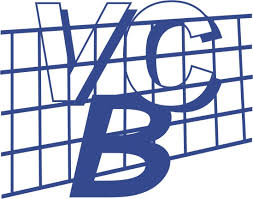 Verantwoordelijkheden / bevoegdheden:Zorgdragen voor een tijdige indeling van de scheidsrechtersZorgdragen voor de opleiding van scheidsrechtersHoofdtaken:Jaarlijks tijdig een scheidsrechterplanning maken voor senioren-jeugd competitieFungeren als coördinator voor scheidsrechters binnen de verenigingInventariseren scheidsrechtersSignaleren/melden van te kort aan scheidsrechtersWedstrijdwijzigingen tijdig doorgeven aan scheidsrechtersInformatie verkrijgen van Nevobo en communiceren naar de scheidsrechtersEen actueel overzicht verzorgen met de meest relevante informatie voor de scheidsrechtersDit actueel overzicht actief verspreiden onder de scheidsrechters, zorgen voor een exemplaar(en) in de sporthal en aanleveren voor plaatsing op de website.Aan het begin van het seizoen één of twee avonden organiseren voor alle scheidsrechters om hen te informeren over de belangrijkste puntenZorgen voor een actueel wedstrijdschema in de kantine / ten behoeve van de kantinedienstMaken van goede afspraken met de kantinedienst.Bijwonen van bestuursvergaderingen waar zijn aanwezigheid gevraagd wordtFunctie eisen:KennisKennis en affiniteit met VolleybalKennis van de VerenigingKennis van het regelement van de NevoboKennis van het werken met Google DriveVaardighedenGoede organisatorische kwaliteitenGoede sociale en ICT-vaardighedenAdministratieve vaardighedenZorgvuldig en punctueelBenodigde tijd:5x per jaar een bestuursvergadering1x per jaar een Algemene Leden VergaderingNaast het vergaderen ongeveer 1 uur per week (controle, wijzigingen en overleg)Aan het begin van het seizoen 16-20 uur voor het maken van de Scheidsrechters indeling, deze moet ruim vóór de eerste competitiewedstrijd (medio September) klaar zijn 